Poor Knights CrossingSeptember 3 2022Tutukaka, NZHosted by: Mitimitaga o le Pasefika Va’a-aloRace Director:  Tim EvesEVENT SUMMARYA 30km open ocean downwind race from Tawhiti Rahi to Tutukaka.Paddle in the pristine waters of the world renowned Poor Knights Marine reserve in the most challenging paddle event in New Zealand.Kia mate ururoaHe reihi uaua marika i aotearoa.EVENT SCHEDULERACE SCHEDULERACE DAY INFORMATIONCar Parking: Parking is available by street parking but is limited in Tutukaka.Food: We encourage you to bring your own healthy race related kai. However there are cafes in Tutukaka that will be open on race day.Toilets: Public facilities are available.Rubbish/Recycling: We encourage you to please take what you bring. There are no public rubbish bins available in Tutukaka.  There are also some very strict rules regarding littering inside the Marine Reserve.Don’t be too concerned about ferry details, logistics and race day timings.  All will be made clear at the official race welcome and briefing. We got you sorted!WAKA DROP OFF & SAFETY CHECKSWaka Drop off:Waka drop off will be available from 7am on the event dayWaka drop off will be on the green space alongside the Tutukaka boast ramp and will be clearly signed with entry & exit Safety Checks:All waka will have to pass a safety check and be marked before racing. Any boats not markedwill not be permitted to race.RACE RULESAll entrants must be familiar with the Waka Ama New Zealand race and safety rules. Refer to the following link for more information: Waka Ama NZ Race Rules There are however some rules particular to this event that will be communicated to all entrants directly upon registration/entry online and also at the official race briefing.AGE DIVISIONS & RACE EVENTSFEESFees: Fees for this event are per person by age divisionONLINE ENTRIES & PAYMENTOnline entries are to be completed using an online entry system https://www.enternowonline.com/poorknightsNo entries on the day, no exceptionsEntries close on August 24, 2022 or when entry limit (100 paddlers) is reached.Once entered, payment can be made online via Paypal.  All details will be sent to you via email once you register.SAFETY REQUIREMENTSAll waka must be Safety CheckedAll age division kaihoe (paddlers) must wear approved life jacketsAll Junior All entrants must have the following safety equipment for their race:PFD - Personal Floatation Device (per person)Flare or cellphone in waterproof case	Spare Paddle  (for OC1 OC2 V1 only)Leg leashINDIVIDUAL WAIVERSWaivers must be completed by all paddlers. These will be made available at the official race briefing.CONTACT INFORMATIONAll enquiries please email: racedirector@poorknightscrossing.comAll urgent matters please call: 0275554118COURSE MAPS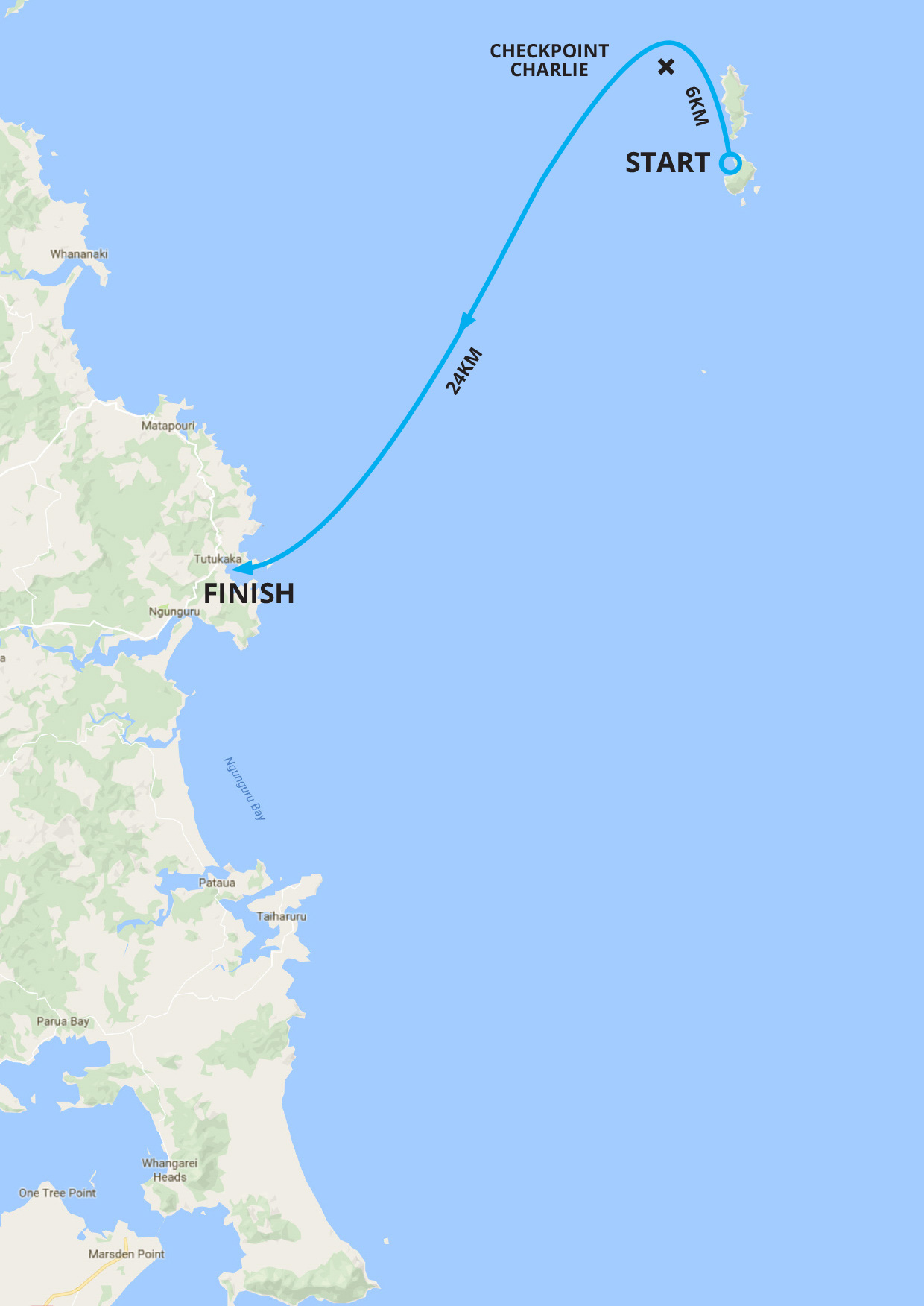 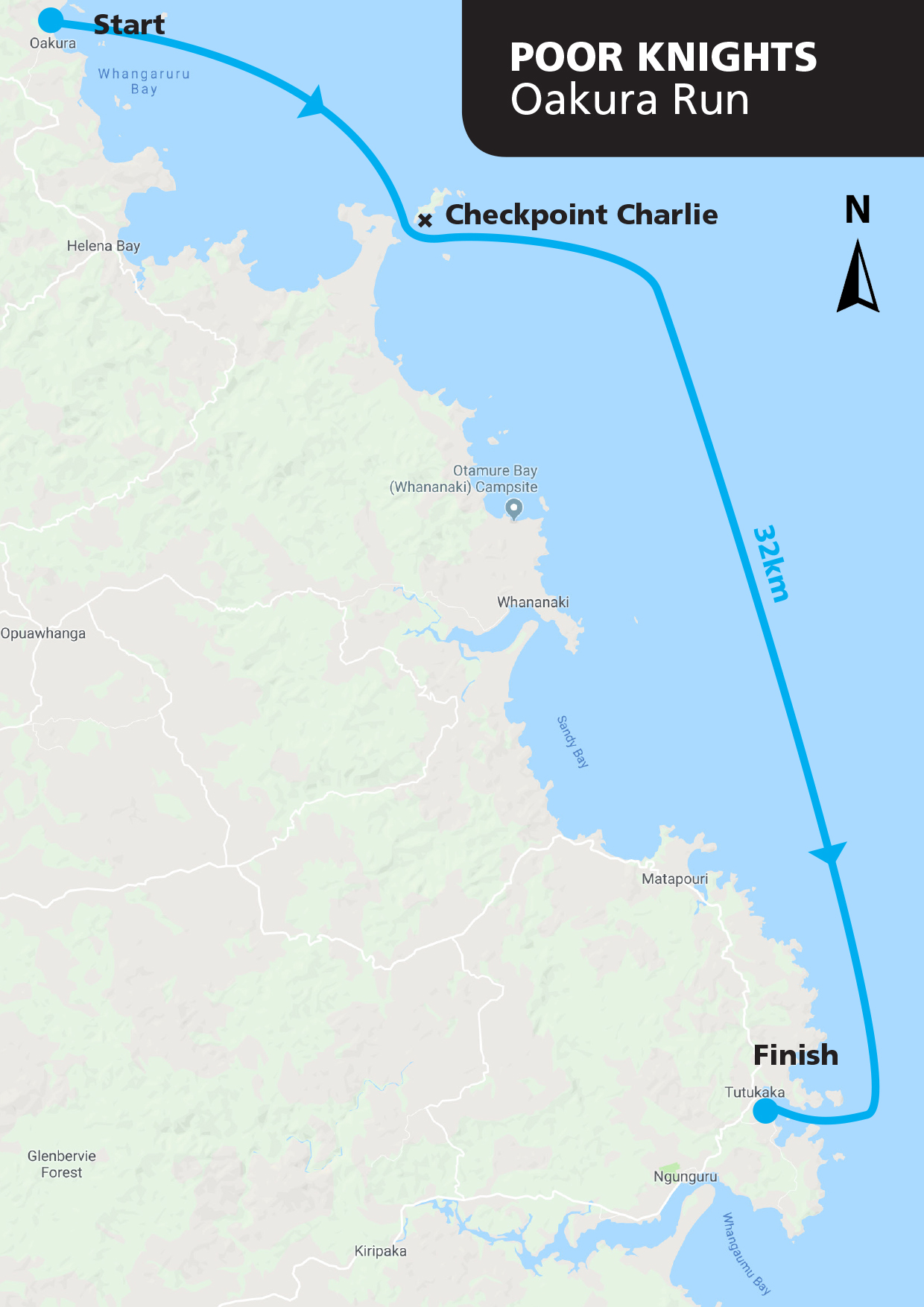 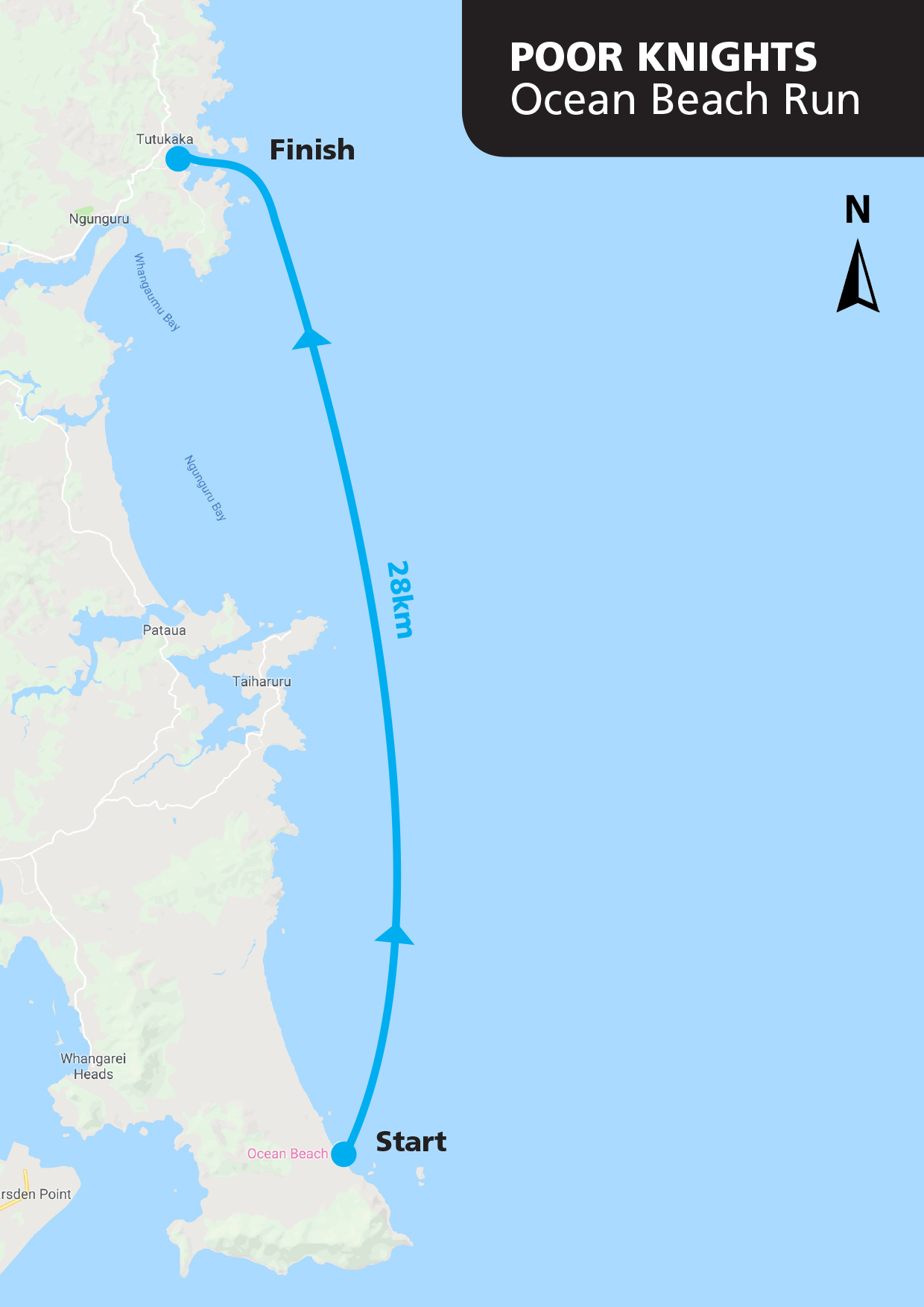 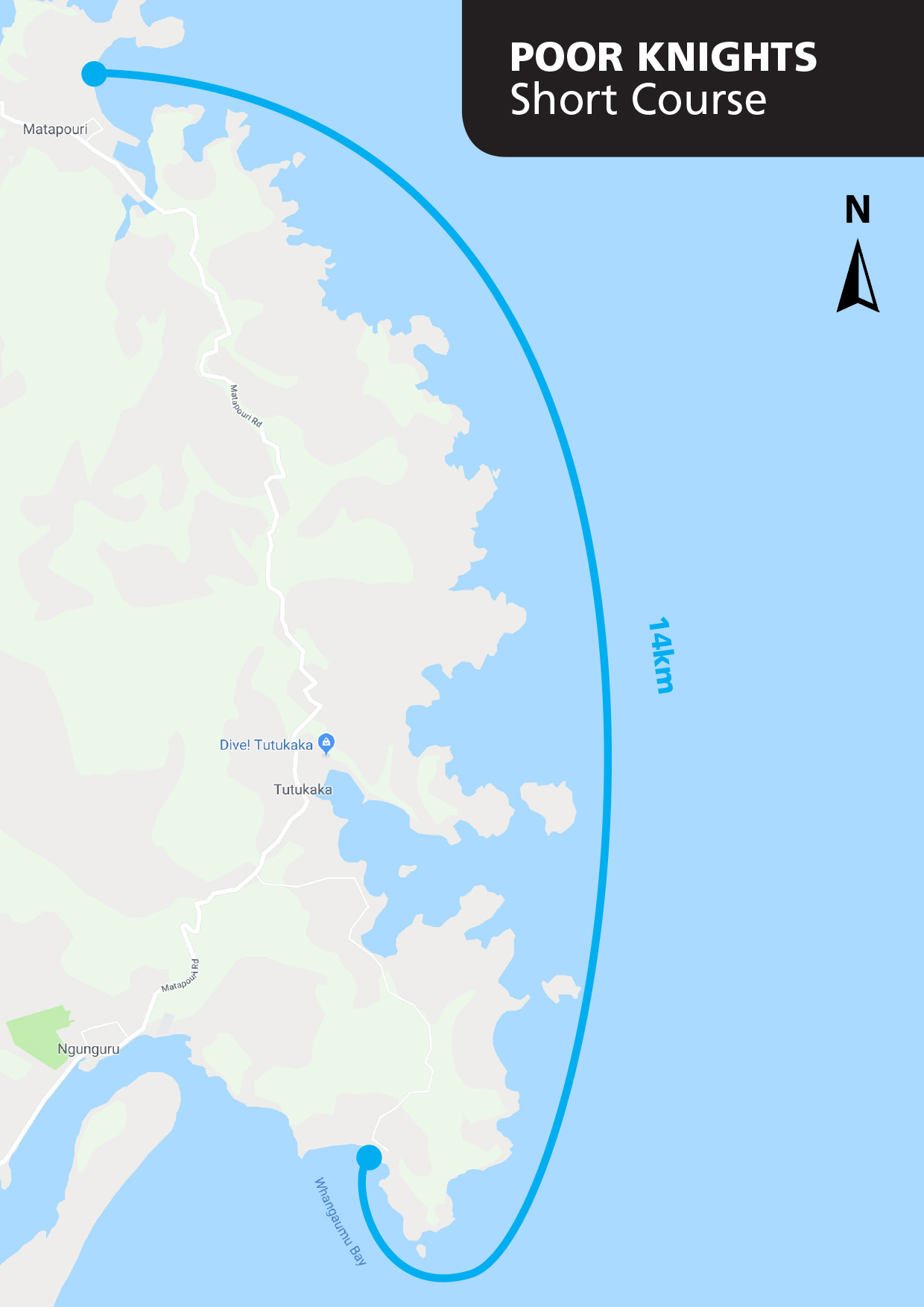 8.00pmFriday Sept 2 Welcome, karakia, registration, race and safety briefing at Oceans Resort Hotel Tutukaka (compulsory)TimeRaceRace7.30amSaturday, Sept 3:  Craft scrutinySaturday, Sept 3:  Craft scrutiny9.00amFerry Load out Ferry Load out 12 noon approxRace start all divisions12.00pmRace finish (approx.)Race finish (approx.)7.30pmRace prizegiving, Oceans Resort Hotel TutukakaRace prizegiving, Oceans Resort Hotel TutukakaWAKADISTANCEDIVISIONSGENDEROC1,  V1, OC2, Oceanski30km CrossingOpen, Master, Senior Master, Golden MasterMen & WomenOC1,  V1, OC2, Oceanski12km Short CourseOpen, Master, Senior Master, Golden MasterMen & WomenPER PERSON BY AGE DIVISION (charged one fee according to age on race day)PER PERSON BY AGE DIVISION (charged one fee according to age on race day)Age DivisionCostOpen, Master, Snr Master, Gldn Master Crossing $175.00Open, Master, Snr Master, Gldn Master Short Course$70